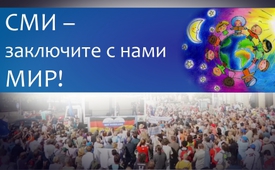 СМИ – заключите с нами мир!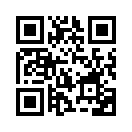 ...уже в 2003 году по всему миру проводились самые большие мирные демонстрации по поводу войны в Ираке. Свыше 30 миллионов человек в 789 городах и 72 странах тогда вышли на улицы, чтобы направить свой призыв к миру и против войны ответственным за это правительствам. Но вместо того, чтобы исполняя свой долг, поддержать этот громкий призыв населения мира, западные СМИ почти не сообщали об этом...Добрый вечер, дорогие зрители!
За последние 100 лет произошло более 162-х войн и, кроме того ещё две мировые войны! Бесчисленны жертвы этих войн, неизмеримы вызванные ими боль и страдания гражданского населения. В настоящее время на 5 из 7 континентах происходят вооружённые конфликты. Только в 2014 году из-за боевых действий погибло около 220.000 человек. Такого количества не было за последние 26 лет. Человечество не хочет жертвовать своими дочерями и сыновьями, и бесчисленным множеством гражданского населения в абсолютно сомнительных войнах, но хочет жить в мире. Так уже в 2003 году по всему миру проводились самые большие мирные демонстрации по поводу войны в Ираке. Свыше 30 миллионов человек в 789 городах и 72 странах вышли на улицы, чтобы направить свой призыв к миру и против войны к ответственным за это правительствам. Но вместо того, чтобы исполняя свой долг, поддержать этот громкий призыв населения мира, западные СМИ почти не сообщали об этом и тут же перешли к пропаганде войны и террора. Смотрите об этом нашу передачу «Напрасные воззвания». Сейчас, когда войска НАТО взяли Россию в кольцо, в Европе ежедневно нарастает новая военная угроза. Итак, сегодня, 14 лет спустя, стремление людей к миру вновь начинает пробивать себе путь. Приведем только два примера, которые представляют собой глобальный призыв к окончанию всех войн: 
С 9 по 28 мая 2017 года люди по всей Европе будут участвовать в мероприятии «дорога мира». По причине большого резонанса, организаторами этого мероприятия ожидаются миллионы участников. Они совершают это паломничество ради мира во всём мире. Многочисленными акциями, такими как «костры мира» и концерты, они повсеместно подают видимые знаки мира. Klagemauer-TV пригласил для интервью одного из инициаторов этого движения за мир, Эриха Хамбаха. 

Интервью с господином Эрихом Хамбахом:
Kla.tv: Господин Хамбах, идея «дороги мира» возникла ещё в ноябре 2016 года. Как она развивается сейчас? Что произошло за это время? 

Эрих Х: Конечно же, произошло многое. Со времени первой идеи, возникшей в маленькой группе организаторов «дороги мира» в ноябре прошлого года, к настоящему моменту образовалась относительно большая организационная команда, которая круглосуточно прорабатывает большую цель - «дорогу паломников мира в мае» и это уже вышло далеко за пределы немецкоязычных стран и тем временем переросло в почти глобальное движение. 

Kla.tv: Если я правильно поняла, первая мысль о европейской «дороге мира» тут же перешла и на другие страны?

Эрих Х: Да, именно так! Это было вдохновлено темами России и Украины в прошлом году, с фокусом на Европу. Это была первая идея, которая всё ещё в развитии - время от времени проводить европейские «дороги мира». Отсюда она зародилась. Но ответная реакция была настолько  быстрой и к тому же интернациональной, что была одобрена инициаторами и это просто замечательно, что эта идея распространилась почти по всему земному шару. Посмотрим, что ещё произойдёт до 28 мая, ну и конечно же после всего этого. 

Kla.tv: Ещё один вопрос к вам. Как Вы сами думаете, каковы конкретные препятствия на пути к миру во всём мире?

Эрих Х: Да, это хороший вопрос, потому что в действительности мы все желаем себе мира, по крайней мере, мы, народ. Но так уж оно, что, хотя мы все хотим одного, а именно - мира, происходит вновь и вновь так, что между нами в мелочах возникают разногласия. Это хорошо видно на примере многих религиозных групп. В принципе все за одно: обходиться друг с другом любезно и не делать ближнему ничего плохого. И всё-таки в истории было очень много религиозных войн с большим числом погибших и пострадавших. Сегодня можно видеть, что многие войны, по моему мнению, возникают на основе экономических интересов, которые исходят не обязательно от нас как от глобального человечества, но от определённых заинтересованных групп. Итак, здесь мы сейчас затребованы как человечество, чтобы чуть больше проснуться, чуть больше развить сознание и сосредоточиться на том, чего мы хотим, а именно - мира. Надо содействовать миру и не так много тратить энергии против войн, потому что здесь имеет место принцип действия и противодействия, война и мир. То есть двигать энергию мира, и тогда у нас есть хороший шанс достичь многого. 

Kla.tv: Очень хорошо! Сердечное вам спасибо! Большое спасибо за всю энергию, силу, которые вы инвестировали в эту глобальную «дорогу мира». Удачи вам и успехов.

Эрих Х: Спасибо за возможность быть здесь, за добрые пожелания. Мы конечно же ещё увидимся. И надеюсь, что в мирной обстановке. 

Дальнейшая информация под: www.friedensweg.org

Ещё одна большая акция движения за мир будет проходить с 23 июля по 13 августа 2017 года. В 2016 году профессор Райнер Ротфусс и команда общества «Дружба» уже показали нам, как можно улучшить понимание между народами и стремление к миру и дружбе. Смотрите серию наших выпусков «Автопробег мира Берлин-Москва» (kla.tv/8978, kla.tv/8817, kla.tv/8814 ) В то время как у нас в стране об этом ничего не было слышно, в России как государственные, так и частные телеканалы всесторонне осветили Автопробег мира Берлин-Москва и таким образом способствовали дружбе между странами! Автопробег мира, который в этом году вновь направится в Россию, будет иметь намного большие размеры, чем в прошлом году. По семи различным маршрутам через 45 российских городов сотни европейцев снова смогут ознакомляться с Россией и при этом приобретать новые контакты и новых друзей.
По словам профессора Райнера Ротфусса, для того, чтобы придать движению мира необходимую значимость среди общественности, важно, чтобы «а)  как можно больше людей приняли участие и б) конечно же, и другие силы, такие как СМИ, (...) чтобы они активно об этом сообщали. Посредством чего движение мира приобретёт всё большую динамику и силу».

Главная задача всех движений за мир – послать чёткий заметный сигнал мира всей планете, такой сильный, что его нельзя будет больше игнорировать.

Послушайте заключительное слово и призыв инициатора «Дороги мира 2017» Эриха Хамбаха:

Эрих Х: «Увидеть и принять этот мощный сигнал важно всем. Людям, социальным институтам и СМИ. Особенно СМИ (в том числе и ведущим СМИ), ведь они обязаны выполнять свою журналистскую миссию и соответствующим образом поддерживать этот глобальный призыв к миру, то есть сделать видимым для всех стремление человечества к миру. Будут ли на этот раз не только свободная пресса, но и ведущие СМИ должным образом, объективно и добросовестно, выполнять свои обязанности по предоставлению информации?

Настало время, чтобы все средства массовой информации, в том числе и ведущие западноевропейские СМИ, активно боролись за мир и таким образом внесли свой вклад в созидание мира».от bsИсточники:www.kla.tv/10037еще не готово( «Напрасные воззвания»); Friedensfahrt: www.kla.tv/8814; www.kl.tv/8817, www.kla.tv/8978; Interview mit Prof. Dr. Rothfuß zum Ukraine-Konflikt www.kla.tv/10259
www.friedensweg.org; https://druschba.info/
https://de.wikipedia.org/wiki/liste_der_andauernden_Kriege_und_Konflikte
Брошюра от Иво Засека "Божественные фундаменты", страница 3.Может быть вас тоже интересует:#ErichHambach-ru - Эрих Хамбах - www.kla.tv/ErichHambach-ruKla.TV – Другие новости ... свободные – независимые – без цензуры ...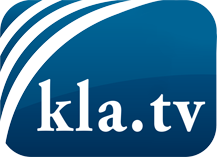 О чем СМИ не должны молчать ...Мало слышанное от народа, для народа...регулярные новости на www.kla.tv/ruОставайтесь с нами!Бесплатную рассылку новостей по электронной почте
Вы можете получить по ссылке www.kla.tv/abo-ruИнструкция по безопасности:Несогласные голоса, к сожалению, все снова подвергаются цензуре и подавлению. До тех пор, пока мы не будем сообщать в соответствии с интересами и идеологией системной прессы, мы всегда должны ожидать, что будут искать предлоги, чтобы заблокировать или навредить Kla.TV.Поэтому объединитесь сегодня в сеть независимо от интернета!
Нажмите здесь: www.kla.tv/vernetzung&lang=ruЛицензия:    Creative Commons License с указанием названия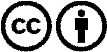 Распространение и переработка желательно с указанием названия! При этом материал не может быть представлен вне контекста. Учреждения, финансируемые за счет государственных средств, не могут пользоваться ими без консультации. Нарушения могут преследоваться по закону.